	SAMPLE SHAREHOLDERS MEETING MINUTES FORMAZE TECHNOLOGY PARTNERSI. MEETING DETAILSChairperson: Jessica Maze, Board DirectorSecretary: Ralph FoleyDate: January 6th, 2020Time: 11:00 AM ESYLocation: Howard W. Stone Building, Conference Room CStreet Address: 5000 S.W. Main StreetCity: Tampa             State: Florida                     Zip: 33607II. ROLL CALL.Roll call initiated – Secretary Foley – 11:05 AMThe following persons were in attendance:Jessica Maze (Board Director)Allen Freeman (CFO)Chester Robinson (COO)Ralph Foley (Secretary)Rebecca ThorneHunter W. RichardsonFred LewistonJeffrey SalingerGreg ThompsonFrederick Alvarez (rep. OP Banking Firm)Chad C. Went (rep. Mutual Finance)The following persons were absent:Dan SamsonJosh WellingtonIII. CALL TO ORDER.Call to Order – Secretary Foley – 11:10 AMPrevious Meetings Minutes Distributed – Secretary Foley – 11:15 AMDistribution of prior meeting minutes; last meeting took place on December 6, 2019. The minutes were approved unanimously by all the attendees.Meeting Agenda Distribution – Secretary Foley – 11:25 AMA meeting agenda was distributed to all attendees of the meeting. After providing five (5) minutes to review, a vote of the meeting agenda was produced.At 11:37 AM, the agenda was approved by unanimous votes. No major motions to change, amend, or otherwise alter the agenda were stricken.IV. OLD BUSINESS. Election of Two (2) Board of Directors Members – Jessica Maze – 11:40 AMPer last meeting’s reviewal of the company’s bylaws, there is still a need to add two members to the company’s existing board. Director Maze put the matter to a vote. Ten potential candidates remained in race. Via a policy-driven voting system, the results of the top two candidates were as follows: Hunter W. Richardson was elected with the most votes. Rebecca Thorne was elected following a tiebreaker for 2nd place. V. NEW BUSINESS.Quarterly Reports – Jessica Maze – 12:15 AMSales and quarterly reports were issued to all attendees. Some of the highlights are as follows:Quarterly Revenue: $1,208,890.52Expenses: $383,755.10Profit: $825,135.42There was a 12% increase over last year mainly due to more efficient targeted marketing.VI. SPECIAL CONSIDERATIONS.Representatives for Institutional Investors – Mr. Alvarez and Mr. Went – 12:45 AMBoth investors called to action a change in policy that would fend off a House Bill (HB-001) gaining traction. HB-001 would essentially provide issues for operations. Director Maze assured the investors the firm was aware of potential changes, and the firm agreed to prioritize their legal considerations based on the federal mandates. VII. ADJOURNMENT.Approval of Meeting Minutes – Secretary Foley – 1:05 AMMeeting Adjourned – Secretary Foley – 1:15 AM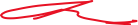 Submitted by: ______________________                     Print Name: Ralph FoleyApproved by: ______________________                      Print Name: Jessica Maze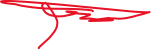 